Information about Author1. First name, last nameDautbaeva Gaziza2. Position, Scientific degree, Academic TitleSenior lecturer3. Education –Higher, Kazakh State University of name S.M.Kirova. c.Alma-Ata. Aspiranture- of institute of chemistry of the name А.B.Bekturova.4. Area and directions of the researches, including participation in scientific projects with the short description of the results of research- Research metaphosphates based phosphate Karatau- Research in the field of natural, social, humanitarian and political sciences.- Innovative technologies in education.5. The list of the main scientific publications, no more than 20 (patents, developed standards).1.Даутбаева Г.А., Байдалинов А.И., Нуралиева С.К., Джакупова И.Б. Репродуктивная токсичность препарата метилиодида диметиламиногросс гемин. Ж. Вестник АТУ Алматы 2014г.   Серия биологическая. с.5-82. Даутбаева Г.А., Сулейменова М.Ш., Шарипов Б. «Инновации в пищевой Пищевая технология  и сервис». стр.19-20. 3. Даутбаева Г.А., Сулейменова М.Ш., Байжакашова Ж. «Водородный показатель биологических растворов и его значение». МНПК 19-20 апреля 2012г Жур « Пищевая технология  и сервис». стр.20-22.4. Даутбаева Г.А., Сулейменова М.Ш., Ким В. «Минеральные нутриенты и их физиологическая роль». МНПК 19-20 апреля 2012г Жур « Пищевая технология  и сервис» стр.22-23. 5. Даутбаева Г.А., Сулейменова М.Ш., Аязбекова М.А. « Роль химического состава пищи в адекватном питании». МНПК 19-20 апреля 2012г Жур « Пищевая технология  и сервис» стр.31-32.Participating is in the financed scientific projects:1. The development of innovative technologies and catalysts for selective hydrogenation of the intermediate of vitamin "A" and "E" and their use in agriculture .2. Development of scientific principles and technology of synthesis of biologically active flavonoids and their use in the creation of food therapeutic and prophylactic purposes .3.  Development of innovative technologies and catalysts for the synthesis of new generations of pharmaceuticals based on adamantovyh hydrocarbons.Participating in international research and practice conference:1.  PBMCs "Innovative technologies of production of goods , improvement of quality and safety of products of light industry ." - Almaty: ATU . - April 28-29, 2011. ;2.  PBMCs "Innovative technologies of healthy foods , their quality and safety ." - Almaty: ATU . - 20-21 October 2011 ;3. PBMCs "Innovative development of food industry, light industry and the hospitality industry ." - Almaty: ATU . - 12-13 October 2012 ;4. PBMCs "Innovative development of food industry, light industry and the hospitality industry ." - Almaty: ATU . - October 17-18, 2013;6. Scientific training Achievements in the research and pedagogical activities (Honours and awards)."Innovative technology of training in areas of technical disciplines» TJD Training Consulting Almaty in June 2015Honorary Worker education.2012y7. E-mail address, contact details (phone number:     office, home, mobile) 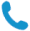 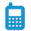 Gaziza.dautbaeva@mail.ru раб. тел.3967133; Д.т.. 87273115009